Catrine Primary School				Catrine Early Childhood CentreFourfields					57 Newton Street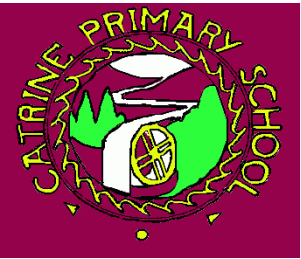 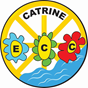 Catrine					CatrineKA5 6PS					KA5 6RYTelephone: 01290 551436			Telephone: 01290 551233Email: judith.govans@east-ayrshire.gov.uk		Email: judith.govans@east-ayrshire.gov.uk28th March 2024Thank you!Dear Dino and Maureen,On behalf of all the pupils, staff and parents of Catrine Primary School I would like to thank you both for your constant support of our school and pupils.  Your kind donations over the years have been very much appreciated and have allowed us to purchase resources for a wide range of curricular areas.We wish you both a very happy and healthy retirement.Best wishes,Judith Govans, Headteacher, Catrine PS and ECC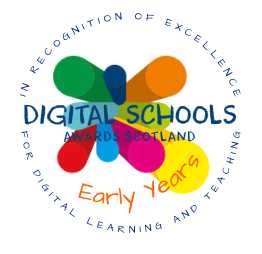 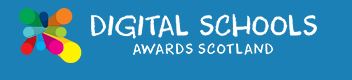 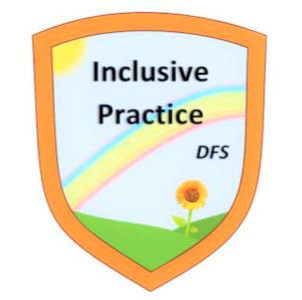 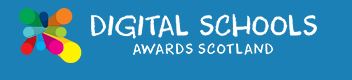 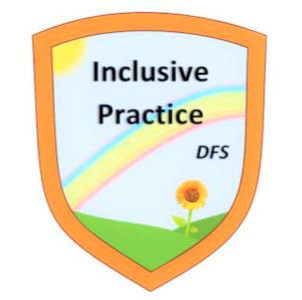 